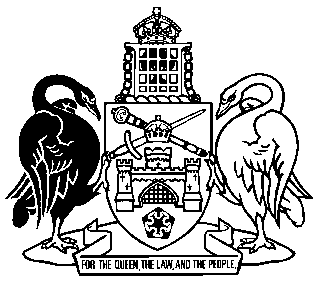 Australian Capital TerritoryFair Trading (Fuel Prices) Act 1993 A1993-40Republication No 1AEffective:  10 November 1999 – 31 May 2000Republication date: 18 December 2019
Last amendment made by A1999-66About this republicationThe republished lawThis is a republication of the Fair Trading (Fuel Prices) Act 1993 effective from 9 December 1998 to 16 September 1999.Kinds of republicationsThe Parliamentary Counsel’s Office prepares 2 kinds of republications of ACT laws (see the ACT legislation register at www.legislation.act.gov.au):authorised republications to which the Legislation Act 2001 appliesunauthorised republications.The status of this republication appears on the bottom of each page.Editorial changesThe Legislation (Republication) Act 1996, part 3, division 2 authorised the Parliamentary Counsel to make editorial amendments and other changes of a formal nature when preparing a law for republication.  Editorial changes do not change the effect of the law, but have effect as if they had been made by an Act commencing on the republication date (see Legislation (Republication) Act 1996, s 14 and s 16).  The changes are made if the Parliamentary Counsel considers they are desirable to bring the law into line, or more closely into line, with current legislative drafting practice.  Australian Capital TerritoryFair Trading (Fuel Prices) Act 1993CONTENTS	1	Short title	2	Interpretation	3	Director may make recommendation to Minister	4	Minister may determine fuel prices	5	Price offences	6	Power to obtain information	7	Use of information	8	When a volume of fuel must be temperature converted	9	Section 8 must not be circumvented	10	Regulations	ENDNOTES	1	About this republication	2	Abbreviation key	3	Table of legislation	4	Table of amendmentsAs in force on10 November 1999Australian Capital TerritoryFair Trading (Fuel Prices) Act 1993An Act to make provision for the regulation of prices of certain fuels and for related purposes1 	Short title	This Act may be cited as the Fair Trading (Fuel Prices) Act 1993.2 	Interpretation (1) 	In this Act, unless the contrary intention appears—base wholesale price, in relation to a specified fuel, means the wholesale price payable for that fuel, excluding—	(a)	the amount per litre included in that price on account of freight charges in connection with the supply of that fuel; and	(b)	the amount per litre included in that price on account of any duty payable by the wholesaler under a law of the Commonwealth.determination means a determination by the Minister under subsection 4 (1).director means the director of fair trading under the Fair Trading (Consumer Affairs) Act 1973.fuel means leaded petrol, unleaded petrol or distillate.leaded petrol means petrol other than unleaded petrol.price includes a charge of any description.Prices Surveillance Authority means the authority established under that name by the Prices Surveillance Act 1983 of the Commonwealth;recommendation means a recommendation by the director under subsection 3 (1);regulated transfer means a single consignment of a fuel that is—	(a)	at least 2,000 litres; and	(b)	delivered to or withdrawn from a place in the Territory under, or because of, an agreement for the sale, purchase or exchange of fuel.retail margin, in relation to a specified fuel, means the amount included in the retail price that is equal to the difference between that price and the base wholesale price of that fuel, excluding the amount per litre included in the retail price on account of the freight charges in connection with the supply of that fuel;specified fuel means the fuel that is specified in a recommendation or a determination, as the case requires;unleaded petrol means petrol that—	(a)	contains not more than 0.013 grams of lead per litre; and	(b)	contains not more than 0.0013 grams of phosphorous per litre; and	(c)	contains not more than 0.10% of sulphur by weight or, while a determination under clause 6 of Schedule 2 to the Environment Protection Act 1997 specifying a higher percentage is in force, not more than that percentage; and	(d)	has a research octane number not less than 91.0; and 	(e)	has a motor octane number of not less than 82.0.(2) 	A reference to the wholesale price of a specified fuel shall be read as the price per litre payable on the sale of that fuel by wholesale.(3) 	A reference to the retail price of a specified fuel shall be read as  the price per litre payable on the sale of that fuel by retail.3 	Director may make recommendation to Minister(1) 	The director may make a recommendation in writing to the Minister as to—	(a)	the maximum base wholesale price of a specified fuel; and	(b)	the maximum retail price of a specified fuel; and	(c)	the maximum retail margin in relation to a specified fuel.(2) 	For the purpose of making a recommendation in relation to a particular fuel, the director shall have regard to such matters as he or she considers to be relevant, including, any 1 or more of the following matters:	(a)	the wholesale price of that fuel that, for the purposes of subsection 22 (2) of the Prices Surveillance Act 1983 of the Commonwealth, is the relevant price applicable to that fuel under that subsection;	(b)	the price at which that fuel is being sold in the Territory, whether by wholesale or by retail;	(c)	the price at which that fuel is being sold in any 1 or more of the  State capital cities (and particularly Sydney), whether by wholesale or by retail;	(d)	any consultations he or she has had with the Prices Surveillance Authority, the Motor Trades Association or representatives of the petroleum industry;	(e)	submissions received from the bodies or representatives referred to in paragraph (d);	(f)	information furnished to the director in accordance with a requirement  under subsection 6 (1); 	(g)	anomalies or disparities in relation to the price of a fuel arising in connection with any 1 or more of the matters referred to in paragraphs (a) to (f) (inclusive).4 	Minister may determine fuel prices(1) 	The Minister may, on the recommendation of the director in relation to a specified fuel, by notice in the Gazette, determine—	(a)	the maximum base wholesale price of that fuel; and	(b)	the maximum retail price of that fuel; and	(c)	the maximum retail margin in relation to that fuel.(2) 	The Minister shall not determine a maximum base wholesale price of a specified fuel that is greater than the relevant price that, for the purposes of subsection 22 (2) of the Prices Surveillance Act 1983 of the Commonwealth, is applicable to that fuel under that subsection.(3) 	A determination—	(a)	takes effect on the day on which it is notified in the Gazette or on such later date and at such time (if any) as is specified in the notice; and 	(b)	ceases to have effect on the date (if any) specified in the notice.(4) 	The Minister may, by notice in the Gazette, amend or revoke a determination.(5) 	The Minister shall, as soon as practicable after making a determination, ensure that a copy of the notice of the determination is published in a newspaper circulating generally in the Territory and that such notice includes a statement of the date on which and time (if any) at which the determination takes effect.(6) 	A determination is a disallowable instrument for the purposes of section 10 of the Subordinate Laws Act 1989.5 	Price offences(1)  	Where the maximum base wholesale price of a specified fuel has been determined under paragraph 4 (1) (a), a person shall not, without reasonable excuse, sell or offer for sale, by wholesale, any such fuel at a price greater than that maximum base wholesale price.(2)  	Where the maximum retail price of a specified fuel has been determined under paragraph 4 (1) (b), a person shall not, without reasonable excuse, sell or offer for sale, by retail, any such fuel at a price greater than that maximum retail price.(3)  	Where the maximum retail margin in relation to a specified fuel  has been determined under paragraph 4 (1) (c), a person shall not, without reasonable excuse, sell or offer for sale, by retail, any such fuel at a retail margin greater than that maximum retail margin.Penalty:	(a)	in the case of a natural person—50 penalty units or imprisonment for 6 months, or both;	(b)	in the case of a body corporate—250 penalty units.6 	Power to obtain information(1)  	Where the director believes, on reasonable grounds, that—	(a)	a person is a prescribed person; and 	(b)	that person is capable of furnishing information that the director considers to be necessary in connection with making a recommendation in relation to a particular fuel;the director may by notice served on that person, require the person to furnish to the director, within the time and in the manner specified in the notice, such information as is specified in the notice.(2)  	A person shall not—	(a)	without reasonable excuse, fail to comply with a notice under subsection (1); or 	(b)	in purported compliance with such a notice, knowingly furnish information that is false or misleading.Penalty for contravention of paragraph (a):	(a)	if the offender is a natural person—50 penalty units; 	(b)	if the offender is a body corporate—250 penalty units.Penalty for contravention of paragraph (b):	(a)	if the offender is a natural person—50 penalty units or imprisonment for 6 months, or both; 	(b)	if the offender is a body corporate—250 penalty units. (3) 	In this section—prescribed person means—	(a)	a person, whether within or outside the Territory, who supplies fuel in the Territory; or	(b)	a person, whether within or outside the Territory, who is a party to an agreement, arrangement or understanding that may affect or be connected with the price, or supply, of fuel in the Territory.supply means to supply (including resupply), or to offer to supply, by way of sale (whether by wholesale or by retail) or exchange. 7 	Use of information(1)  	Information furnished to the director by a person in accordance with a requirement under subsection 6 (1) shall not, without reasonable excuse, be used otherwise than in connection with a recommendation or a determination under this Act.(2) 	A person who contravenes subsection (1) is guilty of an offence punishable, on conviction, by a fine not exceeding—	(a)	in the case of a natural person—50 penalty units or imprisonment for 6 months, or both; or	(b)	in the case of a body corporate—250 penalty units.(3) 	Subsection (1) does not apply to the communication of information, or the production of a document, to a court for the purposes of proceedings for an alleged offence against paragraph 6 (2) (a) or (b).8 	When a volume of fuel must be temperature converted(1) 	The volume of a fuel in a regulated transfer must be measured or calculated as if the fuel were at the temperature of 15oC.(2) 	A person must not, without reasonable excuse, authorise a regulated transfer in which—	(a)	the volume of the fuel is measured or calculated contrary to subsection (1); or	(b)	the price or value of the fuel transferred is fixed by reference to a volume measured or calculated contrary to subsection (1).Penalty for contravention of subsection (2):	(a)	for a natural person—50 penalty units or imprisonment for 6 months, or both;	(b)	for a body corporate—250 penalty units.9 	Section 8 must not be circumvented(1) 	Section 8 applies even if there is an agreement or understanding to the contrary.(2) 	A provision in an agreement is void so far as it is inconsistent with section 8 or a right or remedy arising from the section.(3) 	Section 8 applies even if the proper law of the agreement is that of another jurisdiction.(4) 	Nothing in section 8 affects the operation of an agreement so far as it can operate consistently with that section.10 	Regulations	The Executive may make regulations, not inconsistent with this Act, prescribing all matters—	(a)	required or permitted by this Act to be prescribed; or 	(b)	necessary or convenient to be prescribed for carrying out or giving effect to this Act.ENDNOTES1	About this republicationThis is a republication of the Fair Trading (Fuel Prices) Act 1993 as in force on 10 November 1999.  It includes all amendments made to the Act up to Act 1999 No 66.Amending laws are annotated in the table of legislation and table of amendments.The Parliamentary Counsel’s Office currently prepares 2 kinds of republications of ACT laws:  authorised printed republications to which the Legislation (Republication) Act 1996 applies and unauthorised electronic republications.  The status of this republication appears on the cover.Section 13 of the Legislation (Republication) Act 1996 authorises the Parliamentary Counsel, in preparing a law for republication, to make textual amendments of a formal nature which the Parliamentary Counsel considers desirable in accordance with current legislative drafting practice.  The amendments do not effect a substantive change in the law.In preparing this republication, amendments have not been made under section 13.Not all amendments made under section 13 are annotated in the table of amendments.  Full details of any amendments can be obtained from the Parliamentary Counsel’s Office.2	Abbreviation keyKey to abbreviations in tablesam = amendedamdt = amendmentch = chaptercl = clausedef = definitiondiv = divisionexp = expires/expiredGaz = Gazettehdg = headingins = inserted/addedLR = Legislation (Republication) Act 1996mod = modifiedNo = numbernotfd = notifiedo = orderom = omitted/repealedorig = originalp = pagepar = paragraphpres = presentprev = previous(prev...) = previouslyprov = provisionpt = partr = rule/subrulereg = regulation/subregulationrenum = renumberedreloc = relocatedR[X] = Republication Nos = section/subsectionsch = schedulesdiv = subdivisionsub = substitutedSL  = Subordinate Lawsp = spent*  = SL unless otherwise stated† = Act or Ordinance unless otherwise stated3	Table of legislation4	Table of amendmentsProvision	How affected†s 2	am 1997 No 93; 1998 No 18; 1999 No 45 s 4; 1999 No 66 s 6 sch 3ss 5-7	am 1998 No 54ss 8, 9	ins 1999 No 45 s 5s 10	(prev s 8) renum 1999 No 45 s 65	Table of earlier republications©  Australian Capital Territory 2019Act†Year and number†GazettenotificationCommencementTransitional provisionsFair Trading (Fuel Prices) Act 19931993 No 4029 June 199329 June 1993Environment Protection (Consequential Provisions) Act 19971997 No 931 Dec 1997ss 1 and 2:  1 Dec 1997
remainder:  1 June 1998—Tobacco Licensing (Amendment) Act 19981998 No 1810 July 199810 July 1998 (see 
s 2)—Statute Law Revision (Penalties) Act 19981998 No 5427 Nov 1998ss 1 and 2:  27 Nov 1998
remainder:  9 Dec 1998 (see Gaz 1998  No 49 p 1078)—Fair Trading (Fuel Prices) (Amendment) Act 19991999 No 4517 Sept 199917 Sept 1999—Law Reform (Miscellaneous Provisions) Act 19991999 No 66 10 Nov 199910 Nov 1999—Republication NoAmendments toRepublication date1Act 1999 No 4517 September 1999